Bundesagentur für Arbeit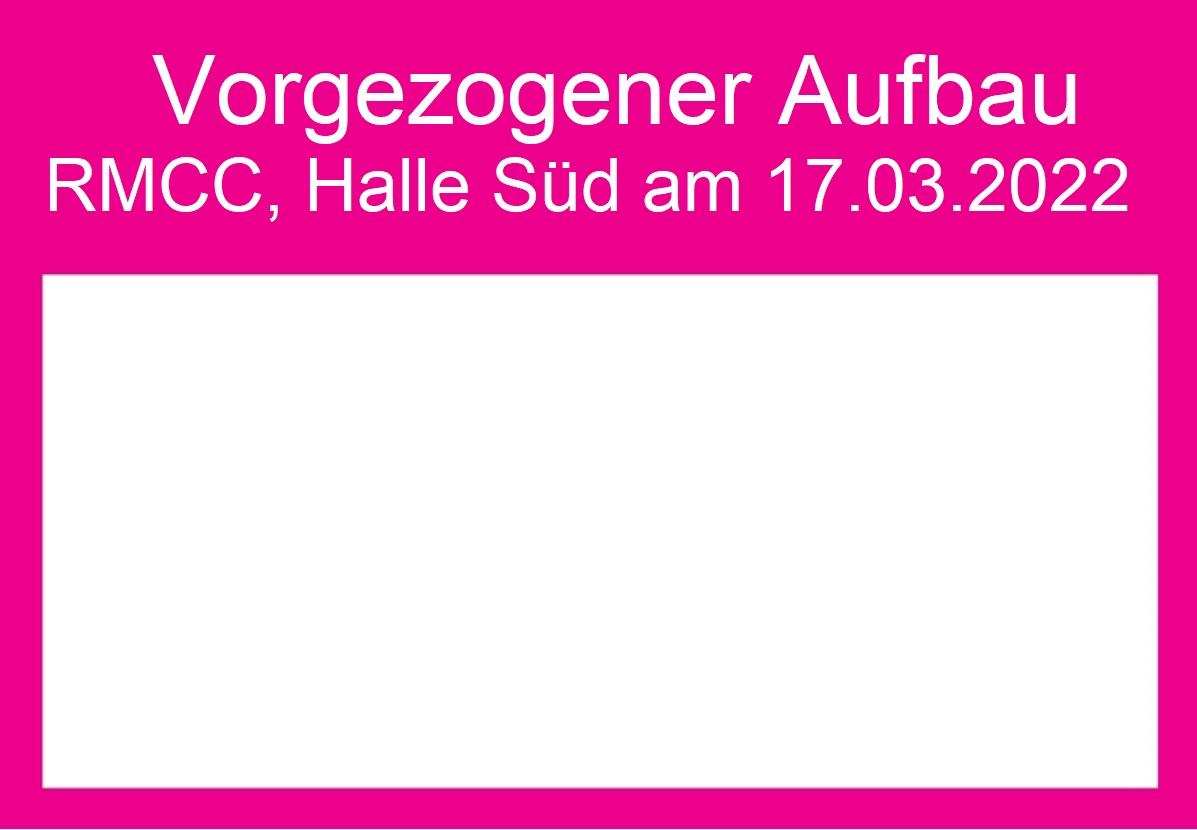 Stand 105macJerneizig, BerndRegistrierungsnachweis JB	2/3Bundesagentur für Arbeit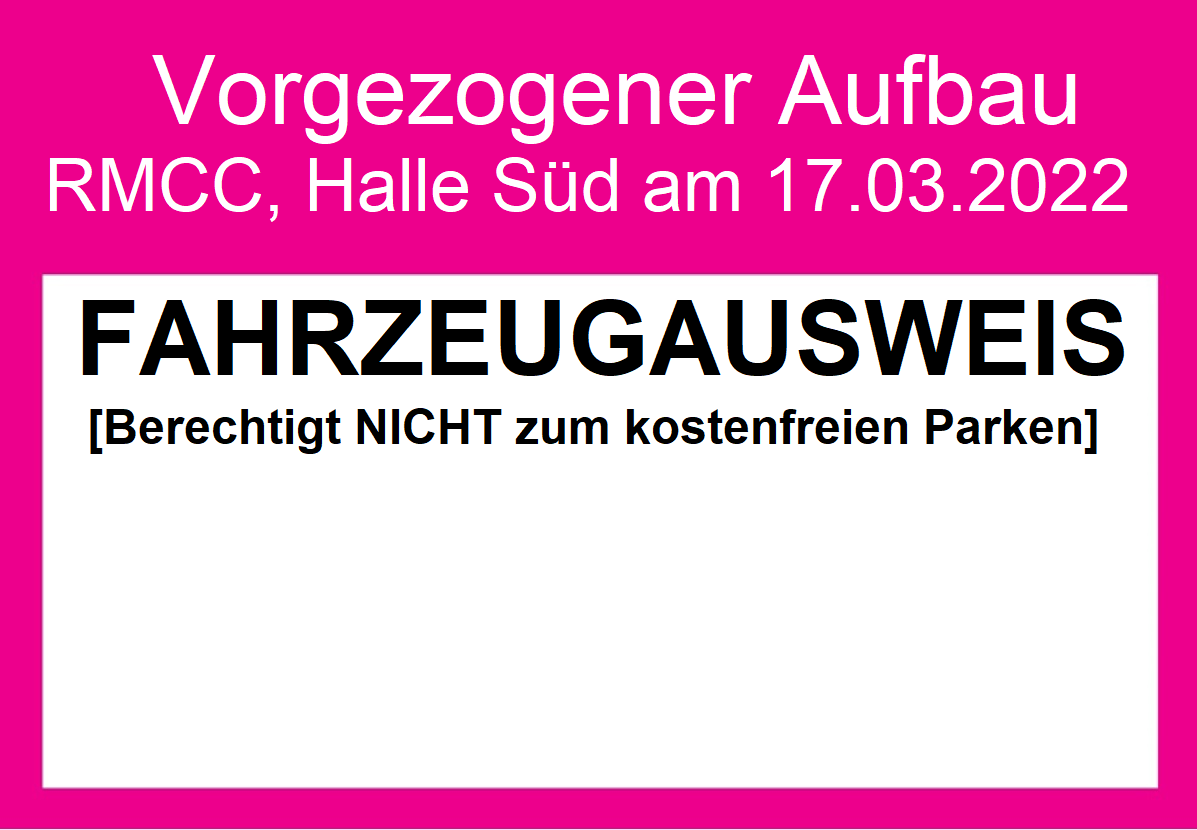 Stand 105JB